Het houden van een spreekbeurt.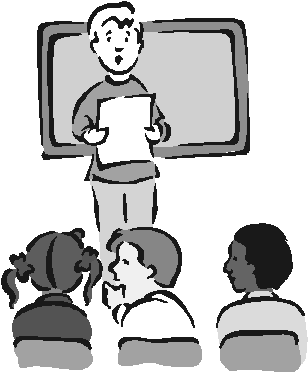 Groep 5/6Stap 1. Bedenken van een onderwerp.Begin op tijd aan je spreekbeurt. Als eerste bedenk je een onderwerp. Probeer origineel te zijn met je spreekbeurt. De luisteraars hebben dan meer aandacht voor jou. Zorg dat je informatie vertelt die bijna niemand wist over je onderwerp. Stap 2. Verzamelen van goede informatie. Probeer verschillende bronnen (Dit zijn plekken waar je informatie vandaan kan halen, bijvoorbeeld een boek of internetsite) te gebruiken. Het is niet altijd zo dat je de beste informatie op het internet kunt vinden. Snap je alle informatie of moet je moeilijke woorden eerst opzoeken in een woordenboek. Wanneer je meteen de informatie snapt is het vaak het beste te gebruiken voor een spreekbeurt. Let op! De luisteraars weten waarschijnlijk nog niet zo veel af van je onderwerp dus jouw informatie moet voor hen ook in een keer duidelijk zijn. Denk bij het verzamelen van informatie aan de 5 W’s en 1 H. (Wie/Wat/Waar/Waarom/Waardoor en Hoe)Stap 3. Scheiden van informatie.Al je informatie ga je goed doorlezen. Na het lezen kom je er misschien achter dat de informatie toch te moeilijk is voor kinderen, je dubbele informatie hebt en/of dat er te veel informatie is wat misschien niet helemaal bij het hoofdonderwerp past. Met de bruikbare informatie ga je beginnen aan een goede opbouw. Zorg dat de opbouw een logische volgorde heeft.  Wanneer je een spreekbeurt houdt over het oog begin dan met hoe ziet een oog eruit i.p.v. gezichtsbedrog.Stap 4. Informatie in je eigen woorden zetten.Probeer de informatie op jouw manier te vertellen. Haal daarom moeilijke woorden uit de tekst. Zoek de betekenis ervan bijvoorbeeld op in een woordenboek zodat je het woord uit kan leggen tijdens je spreekbeurt. Informatie kan je het beste “omzetten” in je eigen woorden door een stukje te lezen, het weg te leggen en dan de informatie die je hebt onthouden op te schrijven.  Hierbij blijf je steeds denk aan: Wat heb ik net gelezen? Wat heb ik daarvan onthouden? Stap 5. Gebruik van sleutelwoorden.Nu dat je weet wat je wil vertellen, maak je een spiekbriefje.  Markeer met een (markeer)stift de belangrijkste woorden. Dit zijn je sleutelwoorden en komen op je briefje te staan die je bij je spreekbeurt houdt of in je PowerPoint/Poster staat (Zie stap 7). Je mag natuurlijk een mindmap maken of een hand-out van je PowerPoint printen en deze als spiekbriefje gebruiken. Om te weten of je de juiste sleutelwoorden hebt gevonden is er een handige test. Lukt het je, wanneer je alleen deze woorden ziet, het stukje tekst weer met een goed en begrijpelijke verhaal navertellen? Dan heb jij de sleutelwoorden gevonden! Stap 6. Oefenen.Zorg dat het geen uit je hoofd geleerde spreekbeurt wordt. Hierbij wordt bedoeld dat je je spiekbriefje helemaal niet meer nodig hebt en al je informatie op ratelt. Een goede spreekbeurt moet op elk moment onderbroken kunnen worden door bijvoorbeeld een vraag van een luisteraar. Wanneer jij dan zo goed mogelijk antwoord probeert te geven en daarna weer door kan gaan met je verhaal laat je zien dat je in staat bent goed te vertellen over je onderwerp. Even onderbroken worden moet je niet helemaal van je verhaal af halen! Een beetje flexibel zijn hoort bij een goede verteller! Je moet je informatie dus niet stampen en op ratelen maar grote lijnen onthouden en vertellen. Stap 7. Aankleding van je spreekbeurt.Voor de klas staan kan soms erg spannend zijn. Het helpt je wanneer je een goede voorbereiding hebt. De informatie heb je verzameld en weet je goed te vertellen door de steekwoorden een paar keer te hebben doorgelezen. Dat zit wel goed! Je informatie kan je het beste vertellen aan de hand van voorwerpen, plaatjes of filmpjes. Dit maakt je spreekbeurt niet alleen interessanter om naar te kijken maar helpt jou ook bij de rode draad van je verhaal. Ieder plaatje of voorwerp hoort bij een onderdeel van je informatie en kan jou helpen bij het vertellen van je verhaal. Een Powerpoint:Hierin staan per dia alleen sleutelwoorden. De aankleding kan bestaan uit plaatjes. Let op! De plaatjes moeten passen bij je onderwerp en iets toevoegen aan je verhaal. Het zijn dus niet zomaar plaatjes. Gebruik een duidelijk lettertype wat iedereen goed kan lezen. Let op! Het is geen show. Je PowerPoint is er alleen maar om jouw verhaal duidelijker te maken. Het gaat uiteindelijk altijd om de informatie die jij vertelt!Een poster:Op de poster staan je sleutelwoorden die jouw verhaal ondersteunen. Ook nu moeten de plaatjes passen bij je onderwerp. Schrijf duidelijk zodat het achter in de klas ook te lezen is. Maak de poster op een groot vel. Zorg bij het gebruiken van een PowerPoint/poster dat je deze ook gebruik tijdens je spreekbeurt. Draai je na je verhaal even om de plaatjes aan te wijzen. Ga niet voor je Powerpoint of poster staan. Let op! Praat ook niet tegen het bord maar naar de luisteraars in de klas. Even achter je kijken kan natuurlijk wel maar draai je daarna weer om richting de klas.Stap 8. Het houden van je spreekbeurt.Wanneer je alle voorbereidingen hebt getroffen ben je er helemaal klaar voor. Op een tafeltje staan  je spullen en ligt je spiekbriefje. Je poster hangt schuin achter je. Of je PowerPoint is te zien op het digibord.  Let nu nog op je houding. Indien je zelfverzekerd over komt, door o.a. stevig rechtop te staan en niet frunnikt aan materiaal, geeft dit al een positieve uitstraling. Hierbij heb je dan al 50 % van alle aandacht van de luisteraars! Probeer tijdens het vertellen ook te genieten van al die aandacht. Zenuwachtig zijn is dan ook helemaal niet nodig. Toch een beetje eng? Probeer dan een punt in het publiek te pakken waar je het meeste naar kijkt. Vergeet niet om toch af en toe ook even naar de zijkanten te kijken. Onthoud: De luisteraars zijn nieuwsgierig naar jouw informatie! En jij bent nu een echte expert geworden op dit gebied dus willen ze graag naar je luisteren. Veel vertelplezier!an